	                         ПРЕСС-РЕЛИЗ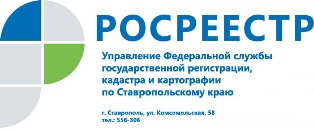 О порядке и способах устранения нарушений земельного законодательства, выявленных в ходе проверок при осуществлении государственного земельного надзораВ соответствии с п. 106 Административного регламента Росреестра по осуществлению государственного земельного надзора от 20.07.2015 № 486 - срок устранения нарушения земельного законодательства в предписании устанавливается должностным лицом с учетом вида выявленного правонарушения, времени вступления в силу постановления по делу об административном правонарушении и времени, необходимого для устранения нарушения земельного законодательства, но не более 6 месяцев.Указанный в предписании срок устранения нарушений может быть продлен:- на основании ходатайства лица, в отношении которого вынесено предписание об устранении нарушений законодательства, по решению уполномоченного должностного лица Росреестра (территориального органа) в случае наличия документально подтвержденных оснований необходимости продления срока для обеспечения устранения выявленных нарушений в установленном законодательством порядке.В случае невозможности устранения нарушения в установленный срок лицо, которому выдано предписание об устранении выявленных нарушений законодательства, не позднее указанного в предписании срока устранения нарушения вправе направить должностному лицу, выдавшему данное предписание, ходатайство о продлении указанного в предписании срока устранения нарушения земельного законодательства.К ходатайству прилагаются документы, подтверждающие принятие в установленный срок нарушителем мер, необходимых для устранения правонарушения.Ходатайство рассматривается должностным лицом, вынесшим данное предписание, по результатам рассмотрения которого выносится определение об удовлетворении ходатайства и продлении срока исполнения предписания, либо об отклонении ходатайства и оставлении срока устранения нарушения земельного законодательства без изменения.Способ устранения зависит от вида выявленного нарушения земельного законодательства.Так, самовольное занятие земельного участка или части земельного участка, в том числе использование земельного участка лицом, не имеющим предусмотренных законодательством Российской Федерации прав на указанный земельный участок - может быть устранено либо путем освобождения данного участка, либо оформлением прав в установленном законом порядке.Использование земельного не по целевому назначению в соответствии с его принадлежностью к той или иной категории земель и (или) разрешенным использованием - может быть устранено путем изменения целевого назначения участка. Для этого необходимо обратиться в органы местного самоуправления с соответствующим заявлением. Узнать текущее назначение своего участка можно, запросив выписку из Единого государственного реестра недвижимости (ЕГРН).Об Управлении Росреестра по Ставропольскому краюУправление Федеральной службы государственной регистрации, кадастра и картографии по Ставропольскому краю является территориальным органом Федеральной службы государственной регистрации, кадастра и картографии, осуществляет функции по государственной регистрации прав на недвижимое имущество и сделок с ним, землеустройства, государственного мониторинга земель, геодезии, картографии, а также функции государственного геодезического надзора, государственного земельного контроля, надзора за деятельностью саморегулируемых организаций оценщиков, контроля (надзора) за деятельностью арбитражных управляющих, саморегулируемых организаций арбитражных управляющих на территории Ставропольского края. Исполняет обязанности руководителя Управления Росреестра по Ставропольскому краю Колесников Михаил Дмитриевич.Контакты для СМИПресс-службаУправления Федеральной службы 
государственной регистрации, кадастра и картографии по Ставропольскому краю (Управление Росреестра по СК) +7 8652 556 500 (доб. 1309)+7 8652 556 491smi@stavreg.ruwww.stavreg.ru www.rosreestr.ru 355012, Ставропольский край, Ставрополь, ул. Комсомольская, д. 58